Elke kerkdienst worden dezelfde dingen gezegd of gedaan. In het vorige boekje ging het over het begin in de consistorie en wat de ouderling van dienst doet.Nu gaat het over het begin van de dienst.Elke kerkdienst worden dezelfde dingen gezegd of gedaan. In het vorige boekje ging het over het begin in de consistorie en wat de ouderling van dienst doet.Nu gaat het over het begin van de dienst.KerkboekjeHervormde gemeente Oldebroek-'t LooMijn naam:Datum:De dominee die preekt heet: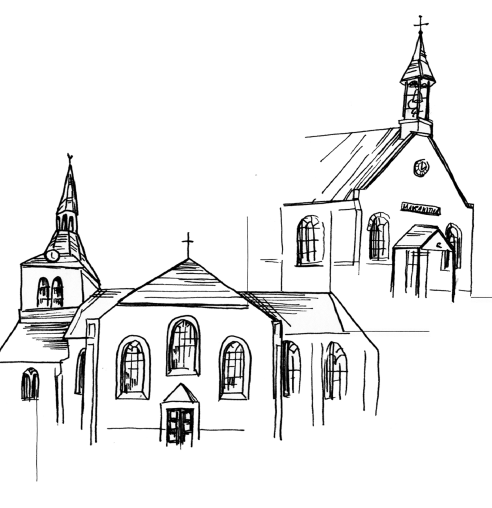 KerkboekjeHervormde gemeente Oldebroek-'t LooMijn naam:Datum:De dominee die preekt heet: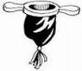  Er wordt gecollecteerd voor:     1.  ............................................................................................................................    2.  ............................................................................................................................    3.  ............................................................................................................................In het gebed na de preek wordt er voor mensen en bijzondere dingen gebeden. In deze dienst zijn dat:             ............................................................................................................................               ..........................................................................................................................            ............................................................................................................................ Er wordt gecollecteerd voor:     1.  ............................................................................................................................    2.  ............................................................................................................................    3.  ............................................................................................................................In het gebed na de preek wordt er voor mensen en bijzondere dingen gebeden. In deze dienst zijn dat:             ............................................................................................................................                ..........................................................................................................................            ............................................................................................................................Wat is het thema van de preek? ............................................................................................................................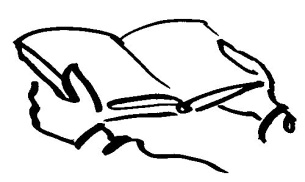 Schrijf 5 namen/ woorden op die je heel vaak hoort in de preek: ........................................................................................................................................................................................................................................................................................................................................................................................................................................................................................................................................................................Wat is het thema van de preek? ............................................................................................................................Schrijf 5 namen/ woorden op die je heel vaak hoort in de preek: ........................................................................................................................................................................................................................................................................................................................................................................................................................................................................................................................................................................